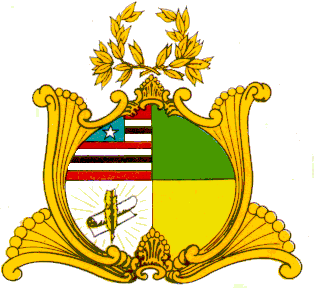 ASSEMBLEIA LEGISLATIVA DO ESTADO DO MARANHÃOGABINETE DO DEPUTADO DR. LEONARDO SÁINDICAÇÃO Nº _______/2022Senhor Presidente,Na forma do que dispõe o Regimento Interno desta Casa, em seu Art. 152, requeiro a V. Exa. que, após ouvida a Mesa, seja encaminhado expediente ao Excelentíssimo Governador, Senhor Flávio Dino e ao Secretário de Saúde Carlos Eduardo Lula que determine às suas equipes técnicas de  saúde para que procedam a análise da viabilidade da realização de mutirão de cirurgias de Cataratas e Pterígio, no Munícipio de Pinheiro -Ma.Atendendo a solicitação do senhor Riba do Bom Viver, vereador e cidadão pinheirense, conhecedor das necessidades locais, venho por meio deste solicitar a realização de Cirurgias de Cataratas e Pterígio, tendo em vista o número alarmante de pessoas que são acometidas com essas doenças.É sabido que tais doenças podem acarretar perda da visão, um dos sentidos mais importantes para o funcionamento pleno das atividades diárias, sendo válido ressaltar o risco trazido pela demora na intervenção cirúrgica. É um pedido que beneficiará a todos, levando saúde e qualidade de vida que são a mesma coisa, não só aos Pinheirenses como também para a população dos municípios adjacentes, levando em consideração que a cidade de Pinheiro atende toda a região da Baixada Maranhense.                                      Nestes termos, solicitamos atendimento ao nosso pleito. Plenário Deputado Estadual “Nagib Haickel” do Palácio “Manoel Beckman” do Estado do Maranhão, em 09 de março de 2022.                                                  DR. LEONARDO SÁ                                                    Deputado Estadual